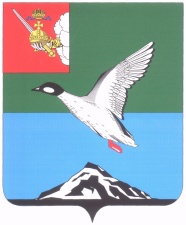 АДМИНИСТРАЦИЯ ЧЕРЕПОВЕЦКОГО МУНИЦИПАЛЬНОГО РАЙОНА П О С Т А Н О В Л Е Н И Еот 10.04.2019 									           № 535г. ЧереповецОб утверждении перечня приоритетных и социальнозначимых рынков для содействия развитию конкуренциив Череповецком муниципальном районе и Плана мероприятий(«дорожной карты») по содействию развитиюконкуренции в Череповецком муниципальном районеВ соответствии с распоряжением Правительства Российской Федерации от 05.09.2015 № 1738-р «Об утверждении стандарта развития конкуренции в субъектах Российской Федерации» (с последующими изменениями) ПОСТАНОВЛЯЮ:1. Утвердить перечень приоритетных и социально значимых рынков для содействия развитию конкуренции в Череповецком муниципальном районе (приложение 1).2. Утвердить План мероприятий («дорожная карта») по содействию развитию конкуренции в Череповецком муниципальном районе (приложение 2).3. Настоящее постановление вступает в силу со дня его подписания.4. Постановление разместить на официальном сайте Череповецкого муниципального района в информационно-телекоммуникационной сети Интернет.5. Контроль над исполнением постановления возложить на первого заместителя главы района Клиновицкого В.Н.Руководитель администрации района				      А.С. Сергушев УТВЕРЖДЕН                                                                       Постановлением администрации                                                                        Череповецкого муниципального                                                                         районаот 10.04.2019 № 535                                                                                                         (приложение 1)ПЕРЕЧЕНЬ приоритетных и социально значимых рынков для содействия развитию конкуренции в Череповецком  муниципальном районе  Социально-значимые рынки:Рынок услуг жилищно-коммунального хозяйства.Розничная торговля.Приоритетные рынки:Торговля продовольственными товарами.                                                                                                                                                      УТВЕРЖДЕНПостановлением администрации Череповецкого муниципального  районаот 10.04.2019 № 535  (приложение 2)План мероприятий («дорожная карта») по содействию развитию конкуренции  в Череповецком  муниципальном  районеI. Мероприятия,  направленные на развитие конкурентной среды на  социально значимых рынкахЧереповецкого муниципального района Рынок услуг жилищно-коммунального хозяйства Розничная торговляII. Мероприятия, направленные на развитие конкурентной среды на приоритетных рынках Череповецкого муниципального районаТорговля продовольственными товарами		III. Системные мероприятия по развитию конкурентной среды на территории                                        Череповецкого муниципального районаМуниципальные закупки№ п/п	Целевые показатели	Единица измеренияТекущее значение2018 годПлановый период2019 годПлановый период2020 год1доля управляющих организаций, получивших лицензии на осуществление деятельности по управлению многоквартирными домами процент1001001002доля объектов  жилищно-коммунального хозяйства, переданных из муниципальной собственности частным операторам на основе концессионных соглашений процент990903объем информации, раскрываемой в соответствии с требованиями государственной информационной системы жилищно-коммунального хозяйствапроцент100100100№ п/пЦель мероприятияОписание проблемыНаименование мероприятияСрокреализацииРезультатОтветственные исполнители1.Создание условий для развития конкуренции на рынке услуг жилищно-коммунального хозяйства Низкий уровень качества оказания услуг организациями, осуществляющими деятельность по управлению многоквартирными домами Повышение качества оказания услуг на рынке управления жильем за счет допуска к этой деятельности организаций, на профессиональной основе осуществляющих деятельность по управлению многоквартирными домами на территории районаПостоянноУвеличение количества управляющих организаций, получивших лицензии на осуществление деятельности по управлению многоквартирными домамиУправление строительства и жилищно-коммунального хозяйства2Создание условий для развития конкуренции на рынке услуг жилищно-коммунального хозяйства Неэффективное управление объектами жилищно-коммунального хозяйстваПередача в управление частным операторам на основе концессионных соглашений объектов жилищно-коммунального хозяйства  ежегодноУвеличение количества объектов жилищно-коммунального хозяйства, переданных частным операторам на основе концессионных соглашенийКомитет имущественных отношений3Создание условий для развития конкуренции на рынке услуг жилищно-коммунального хозяйства Недостаточная информационная открытость отрасли жилищно-коммунального хозяйстваОбеспечение информационной открытости отрасли жилищно-коммунального хозяйства Российской Федерации путем создания государственной информационной системы жилищно-коммунального хозяйства в соответствии с Федеральным законом "О государственной информационной системе жилищно-коммунального хозяйства" ПостоянноУвеличение объема информации, раскрываемой в соответствии с требованиями государственной информационной системы жилищно-коммунального хозяйства, об отрасли жилищно-коммунального хозяйстваУправление строительства и жилищно-коммунального хозяйства№ п/п	Целевые показатели	Единица измеренияТекущее значение2018 годПлановый период2019 годПлановый период2020 год1Количество хозяйствующих субъектов в сфере торговли, зарегистрированных на территории Череповецкого муниципального района по данным ЕГР МСПединиц1962002052Количество субъектов малого и среднего предпринимательства,сертифицировавших производимую продукцию в системе«Настоящий Вологодский продукт»единиц1113Количество магазинов под торговой маркой «НастоящийВологодский продукт» на территории Череповецкогомуниципального районаединиц344№ п/пЦель мероприятияОписание проблемыНаименование мероприятияСрокреализацииРезультатОтветственные исполнители1.Создание условийдля развитияконкуренции нарынке розничнойторговлиОграниченность каналов сбыта сельскохозяйственной продукции и продуктов питанияУчастие в ярмарках, презентациях, выставках-продажах по реализации сельскохозяйственной продукции и продуктов питания2019-2020 гг.Продвижение продукции местных производителей на рынках района и  областиОтдел стратегического планирования 2.Создание условийдля развитияконкуренции нарынке розничнойторговлиОграниченность каналов сбыта сельскохозяйственной продукции и продуктов питанияСоздание условий для открытия магазинов «Настоящий Вологодский продукт» на территории района 2019-2020 гг.Продвижение продукции местных производителей на рынках района и  областиОтдел стратегического планирования 3.Создание условийдля развитияконкуренции нарынке розничнойторговлиОграниченность каналов сбыта сельскохозяйственной продукции и продуктов питанияПроведение  совещаний,   семинаров, рабочих встреч по вопросам требованийдействующего законодательства к осуществлению торговой деятельности, роли конкуренции в развитии         торговой деятельности2019-2020 гг.Продвижение продукции местных производителей на рынках района и  областиОтдел стратегического планирования № п/п	Целевые показатели	Единица измеренияТекущее значение2018 годПлановый период2019 годПлановый период2020 год1Количество населенных пунктов, охваченных развозной торговлей                      ( продуктами питания ) на территории Череповецкого муниципального районаединиц2672672672Количество продовольственных магазинов ( кроме мелких отделов в ТЦ) «шаговой доступности» на территории района единиц251251251№ п/пЦель мероприятияОписание проблемыНаименование мероприятияСрокреализацииРезультатОтветственные исполнители1.Развитие конкуренции в сфере торговли продовольственными товарами Отсутствие торговых объектов в отдаленных населенных пунктах районаОрганизация мобильной торговли,  доставка продуктов питания и товаров первой необходимости в отдаленные населенные пункты районапостоянноОбеспечение население района продуктами питания и товарами первой необходимостиОтдел стратегического планирования2Развитие конкуренции в сфере торговли продовольственными товарами Недостаточнаяобеспеченность населенныхпунктов района объектамипотребительского рынкаСоздание условий длянаиболее полногоудовлетворения спроса населения на потребительские товары и услуги за счет сохранения сети магазинов «шаговой доступности» на территории  районапостоянноСохранение количествамагазинов шаговойдоступности» натерритории Череповецкого муниципального района Отдел стратегического планирования№ п/п	Целевые показатели	Единица измеренияТекущее значение2018 годПлановый период2019 годПлановый период2020 год1Количество закупок, проведенных через специализированный электронной сервис по проведению закупок малых объемов «Электронный магазин»единиц3140452число участников конкурентных процедур определения поставщиков (подрядчиков, исполнителей) при осуществлении закупок для обеспечения муниципальных нужд единиц334337341№ п/пЦель мероприятияОписание проблемыНаименование мероприятияСрокреализацииРезультатОтветственные исполнители1.Развитие конкуренции при осуществлении процедур муниципальных закупокНизкий уровень конкуренции при проведении муниципальных закупокПроведение мер по привлечению поставщиков к участию в закупках, в т.ч. предоставление образовательных услуг2019-2020 годыУвеличение количества участников закупок и повышение уровня конкуренции Отдел  муниципальных закупок